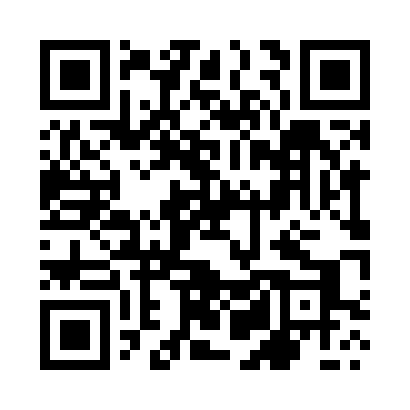 Prayer times for Lagowka, PolandMon 1 Apr 2024 - Tue 30 Apr 2024High Latitude Method: Angle Based RulePrayer Calculation Method: Muslim World LeagueAsar Calculation Method: HanafiPrayer times provided by https://www.salahtimes.comDateDayFajrSunriseDhuhrAsrMaghribIsha1Mon4:156:1112:395:067:088:582Tue4:126:0812:395:087:109:003Wed4:096:0612:395:097:129:024Thu4:066:0412:385:107:139:045Fri4:036:0212:385:117:159:066Sat4:016:0012:385:127:179:087Sun3:585:5812:375:137:189:108Mon3:555:5512:375:157:209:139Tue3:525:5312:375:167:219:1510Wed3:495:5112:375:177:239:1711Thu3:465:4912:365:187:259:1912Fri3:445:4712:365:197:269:2213Sat3:415:4512:365:207:289:2414Sun3:385:4312:365:217:299:2615Mon3:355:4012:355:227:319:2916Tue3:325:3812:355:237:339:3117Wed3:295:3612:355:247:349:3418Thu3:265:3412:355:267:369:3619Fri3:235:3212:345:277:389:3820Sat3:205:3012:345:287:399:4121Sun3:175:2812:345:297:419:4422Mon3:145:2612:345:307:429:4623Tue3:115:2412:345:317:449:4924Wed3:075:2212:335:327:469:5125Thu3:045:2012:335:337:479:5426Fri3:015:1812:335:347:499:5727Sat2:585:1612:335:357:509:5928Sun2:555:1512:335:367:5210:0229Mon2:515:1312:335:377:5410:0530Tue2:485:1112:335:387:5510:08